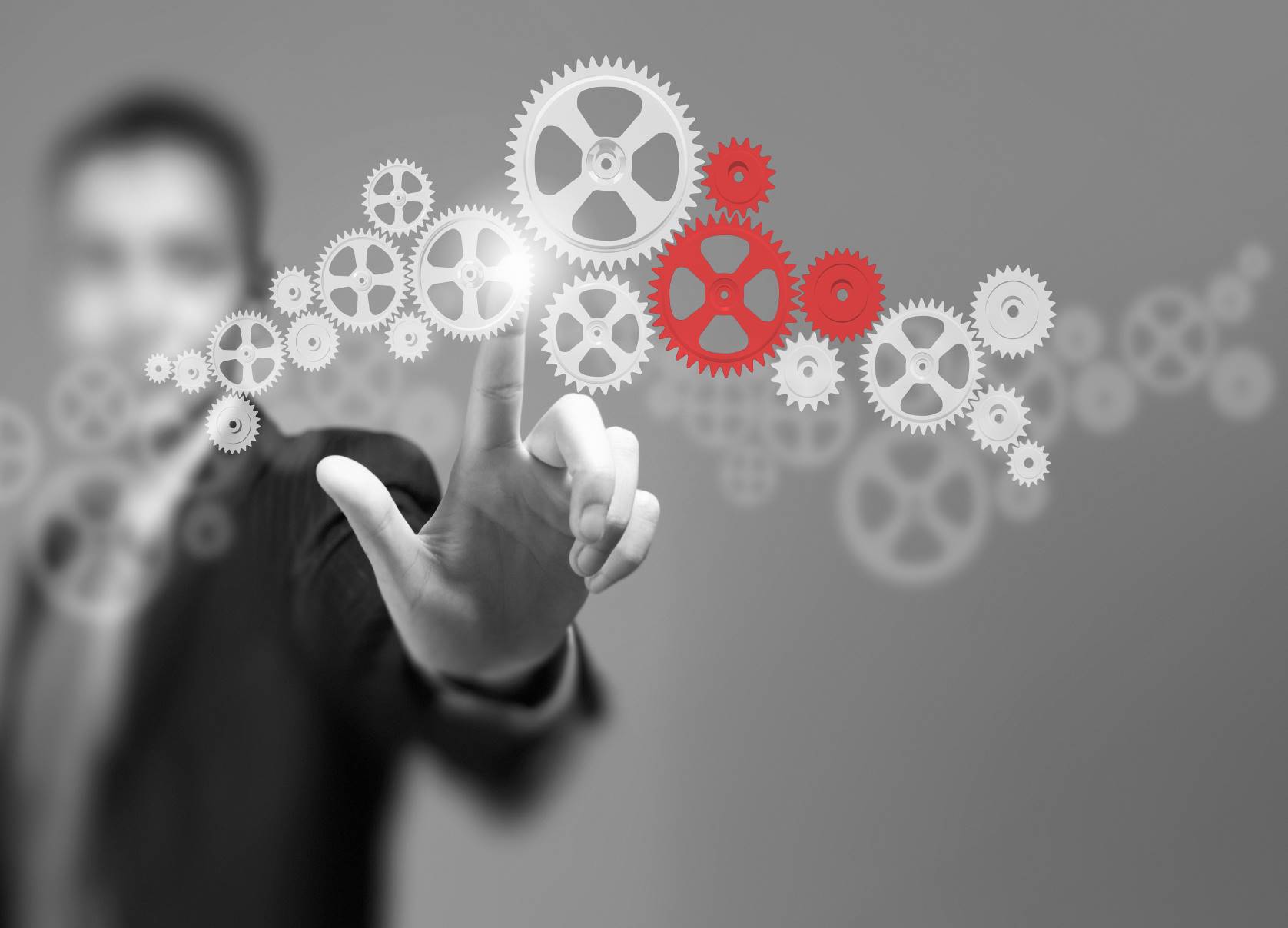 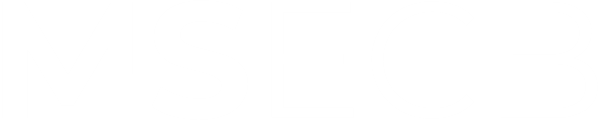 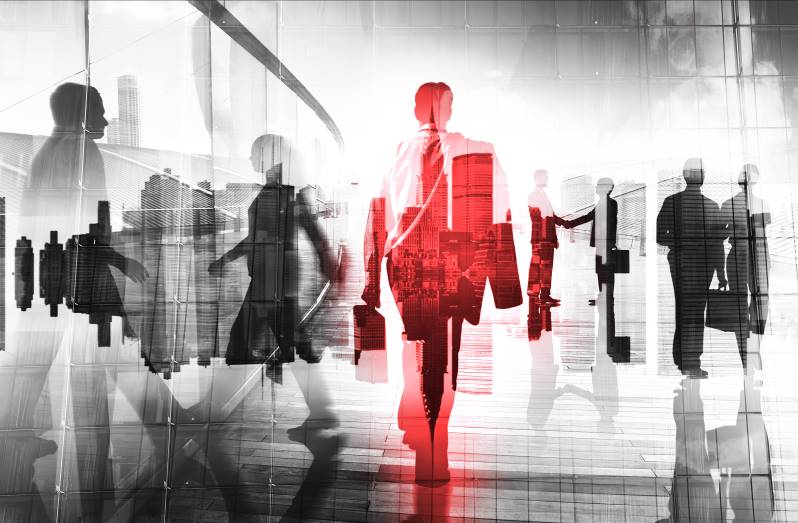 DISTRIBUTIONThe content of this report must not be disclosed to a third party without the agreement of the MSECB Client.DISCLAIMERThis report has been prepared by MSECB in respect of a client’s application for assessment by MSECB. The purpose of the report is to verify the Client's conformance with the management system standard(s) or other criteria specified. The content of this report applies only to matters, which were evident to MSECB at the time of the audit within the audit scope. MSECB does not warrant or otherwise comment upon the suitability of the contents of the report or the certificate for any particular purpose or use. MSECB accepts no liability whatsoever for consequences to, or actions taken by, third parties as a result of or in reliance upon information contained in this report or certificate.This audit is based on a sampling process of the available information and the auditors nor MSECB can guarantee that all, if any, non-conformities have been discovered.1.	Audit information	51.1.	Organization information	51.2.	Audit information	51.3.	Audit Scope	62.	Audit preparation and methodology	62.1.	Audit objectives	62.2.	Audit criteria	62.3.	Audit methodology	72.4.	Previous audit results	72.5.	Audit planning	72.6.	Key people interviewed	82.7.	MSECB complaint and appeal process	83.	Significant audit trails followed	94.	Audit findings	434.1.	Audit finding definition	434.2.	Major nonconformities (see also Annex A)	444.3.	Minor nonconformities (see also Annex A)	444.4.	Observations	444.5.	Opportunities for improvement	444.6.	Agreed follow-up activities	444.7.	Uncertainty / obstacles that could affect the reliability of audit conclusions	444.8.	Unresolved diverging opinions between the audit team & auditee	445.	Audit conclusions and audit recommendation	455.1.	System management conformance and capability	455.2.	Audit conclusions	455.3.	Recommendation	456.	Annex A: Nonconformity report	466.1.	Nonconformity Report	467.	Annex B: Certification Information	478.	Annex C: Surveillance Plan	48Place, and DateTo Mr. John Smith (example)Organization NameI have audited the Management System (MS) of Company ABC (Organization Name) from May 12th to May 15th, 2022. The main objective of this audit was to assess if the MS has been successfully implemented and effective, as well as to evaluate the conformance of the organization to the ISO/IEC 27001:2022, ISO/IEC 27701:2019, and ISO/IEC 27017:2015 requirements. Based on these assessments and evaluations, a decision has been made whether to recommend your organization for certification against ISO/IEC 27001:2022, ISO/IEC 27701:2019, and ISO/IEC 27017:2015.The audit team has conducted the audit based on the organization’s defined processes in correspondence with the audit plan. The audit conducted by a professional team was a process-based audit with a focus on the significant aspects, risks, and objectives. The audit was conducted in accordance with the ISO 19011 and ISO/IEC 17021, which are accepted worldwide. Those standards require our audit team to plan and perform the audit to acquire reasonable assurance whether your company’s management system is effective and all requirements of ISO/IEC 27001:2022, ISO/IEC 27701:2019, and ISO/IEC 27017:2015 have been met.During the course of the audit process, the management system has proven overall conformity with the requirements of the standard. The audit team has concluded that your organization has established and preserved its management system according to the requirements of the standard and proved the ability of the system to consistently achieve the approved requirements for the services within the scope of your organization and on your organization’s policy and objectives.The conformance level with the standard can still be improved despite the fact that no nonconformities or only one nonconformity has been found during the audit. This was a sample-based audit. Nonconformities and other opportunities for improvement can still be found in the audited and non-audited areas.Referring to the results of the audit process and the demonstration of the organization’s development and maturity, the audit team recommends that your organization’s management system should be certified to ISO/IEC 27001:2022, ISO/IEC 27701:2019, and ISO/IEC 27017:2015.Name SurnameAudit team LeaderAudit informationOrganization informationAudit informationAudit ScopeAudit preparation and methodologyAudit objectivesThe main purpose of this audit is to evaluate the implementation and effectiveness of the Information Security Management (ISMS) and Privacy Information Security Management (PIMS) including evaluation of conformity to the requirements of ISO/IEC 27001:2022, ISO/IEC 27701:2019, and ISO/IEC 27017:2015.The specific objectives of this audit are to confirm that:           The organization has determined the boundaries and applicability of the MS in scope.The management system conforms with all the requirements of the audit standard (Clause 4 to 10 of ISO/IEC 27001:2022 and ISO/IEC 27701:2019).The management system conforms with all applicable legal and regulatory requirements.The management system is capable of achieving the objectives of the organization’s policies.The organization has established, implemented, maintained, and continually improved its MS, including the processes needed and their interactions, in accordance with the requirements of the ISO/IEC 27001:2022, ISO/IEC 27701:2019, and ISO/IEC 27017:2015.Audit criteriaThe audit criteria (the set of requirements) for this audit are all normative clauses of ISO/IEC 27001:2022, ISO/IEC 27701:2019, and ISO/IEC 27017:2015:Clause 4 – Context of the organization Clause 5 – Leadership Clause 6 – Planning Clause 7 – SupportClause 8 – OperationClause 9 – Performance evaluationClause 10 – Improvement Annex A – Information security controls referenceAdditional requirementsUse of logo and trademarkDocumentation and processes defined in the management system developed by the client.Audit methodology[Please explain the methodology used by the audit team to perform this audit, similar to the sample below]The audit team has conducted a process-based audit focusing on the significant aspects, risks and objectives. The auditors have used audit procedures to collect evidence in sufficient quantity and quality to validate the conformity of the management system of the organization. The use of audit procedures in a systematic way reduces the audit risk and reinforces the objectivity of the audit conclusions. The audit team has used a combination of evidence collection procedures to create their audit test plan. The audit methods used consisted of interviews, observations of activities, review of documentation and records, technical tests and analysis of sampling.The analysis procedure allows the audit team to draw conclusions concerning a whole by examining a part. It allows the auditor to estimate characteristics of a population by directly observing a part of the whole population. The sampling method used during this audit was a systematic sampling (or interval sampling) technique with a margin error of 3 to 5 %.Technical tests, including testing of the effectiveness of a process or control have not been performed by the auditors themselves. The operations have always been performed by the personnel of the auditee. Previous audit resultsThe results of the last audit of this system have been reviewed, in preparation for this audit in particular to assure appropriate correction and corrective action have been implemented to address any nonconformity identified. This review has concluded that: any nonconformity identified during previous audits has been corrected and the corrective action continues to be effective. any nonconformity identified during previous audits hasn’t been addressed adequately and the specific issue has been re-defined in the nonconformity section of this report N/A (no previous audits or no nonconformities during the previous audit)Audit planning[Please describe how the audit was planned by the audit team. Please check the example below]The team leader of the audit has established an initial contact with the auditee to make arrangement for this audit, including scheduling the dates. The team leader has validated the feasibility of the audit, the audit objectives, the audit scope, the location, and the audit criteria.The audit plan was sent to the auditee, and it was confirmed before the opening meeting between the audit team and the auditee. The onsite audit was started with an opening meeting which has been attended by the general manager and the ISMS responsible. The MSECB profile, audit purpose, methodology, reporting system, appeal process and confidentiality were briefly presented to the client during the opening meeting.Key people interviewed.MSECB complaint and appeal processAny client may appeal any decision made by the audit team. Appeals must be in writing and are addressed using MSECB’ procedure for handling appeals and disputes. If MSECB fails to resolve the appeal to the organization’s satisfaction, the appeal can be escalated to MSECB Advisory Board.MSECB Complaint and Appeal Procedure: www.msecb.comSignificant audit trails followed.Notes on usage by the auditor: Under the column “Status”, please use the following key to record your assessment result for each clause:A = Acceptable, N/A = Not Applicable (Out of Scope),MaNC = Major NonconformityMiNC = Minor NonconformityOBS = ObservationOFI = Opportunity for improvement*Nonconformities are explained in “Section 4: Audit Findings”.Evidence should be provided also for ‘Acceptable’ clauses. If nonconformity is identified (Minor or Major), please include the number of the nonconformity in the column “No. of NC”. Detailed description of the nonconformity should be provided in Annex A – Nonconformity Report.If OBS or OFI is identified, please explain in details the finding(s) in section 4.4 and 4.5. Annex A – PIMS-specific reference control objectives and controls (PII Controllers)Annex B – PIMS-specific reference control objectives and controls (PII Processors)Audit findingsThe audit findings were communicated to the senior management of the organization during the closing meeting. The final conclusion of the audit results and recommendation by the audit team was also communicated to the management during the meeting.Audit finding definition.The evaluation of the audit findings is based on the following definitions:Major nonconformities (see also Annex A)Please explain if there are major non-conformities found during the audit.Minor nonconformities (see also Annex A)Please explain if there are minor non-conformities found during the audit.ObservationsPlease list any noted observations or issues that can possibly turn to non-conformities. Opportunities for improvementPlease list any noted opportunities for improvement without any specific recommendations for correction.Agreed follow-up activities.Nonconformities detailed here need to be addressed through the organization’s corrective action process, in accordance with the relevant corrective action requirements of the audit standard, including actions to analyze the cause of the nonconformity, prevent recurrence, and complete the maintained records.Corrective actions to address the identified major nonconformities, shall be carried out immediately and MSECB shall be notified of the actions taken within 30 days. To confirm the actions taken, evaluate their effectiveness, and determine whether certification can be granted or continued, a MSECB auditor will perform a follow up visit within 90 days.Corrective actions to address the identified minor nonconformities shall be documented on an action plan and be sent for review by the client to the auditor within 30 days. If the actions are deemed to be satisfactory, they will be followed up during the next scheduled visit.Nonconformities shall be addressed through the client’s corrective action process, including: Actions taken to determine the extent of and contain the specific nonconformance. Root Cause (results of an investigation to determine the most basic cause(s) of the nonconformance).Actions taken to correct the nonconformance and, in response to the root cause, to eliminate recurrence of the nonconformance.Corrective action response shall be submitted to the MSECB Lead Auditor.Client must maintain corrective action records, including objective evidence, for at least three (3) years.Uncertainty / obstacles that could affect the reliability of audit conclusions.Please specify. Unresolved diverging opinions between the audit team & auditeePlease specify. Audit conclusions and audit recommendationSystem management conformance and capability[Please describe if the management system has proven conformity with the requirements of the audit standard and provided adequate structure to support implementation and maintenance of the management system. i.e.: demonstration of effective implementation and maintenance of MSdemonstration of established and tracking of proper key performance objectives and targetsimplementation of internal audit programme etc.]Audit conclusionsRecommendationLead Auditor Recommendation:[Please recommend whether the management system of the organization being audited, should be certified or not certified)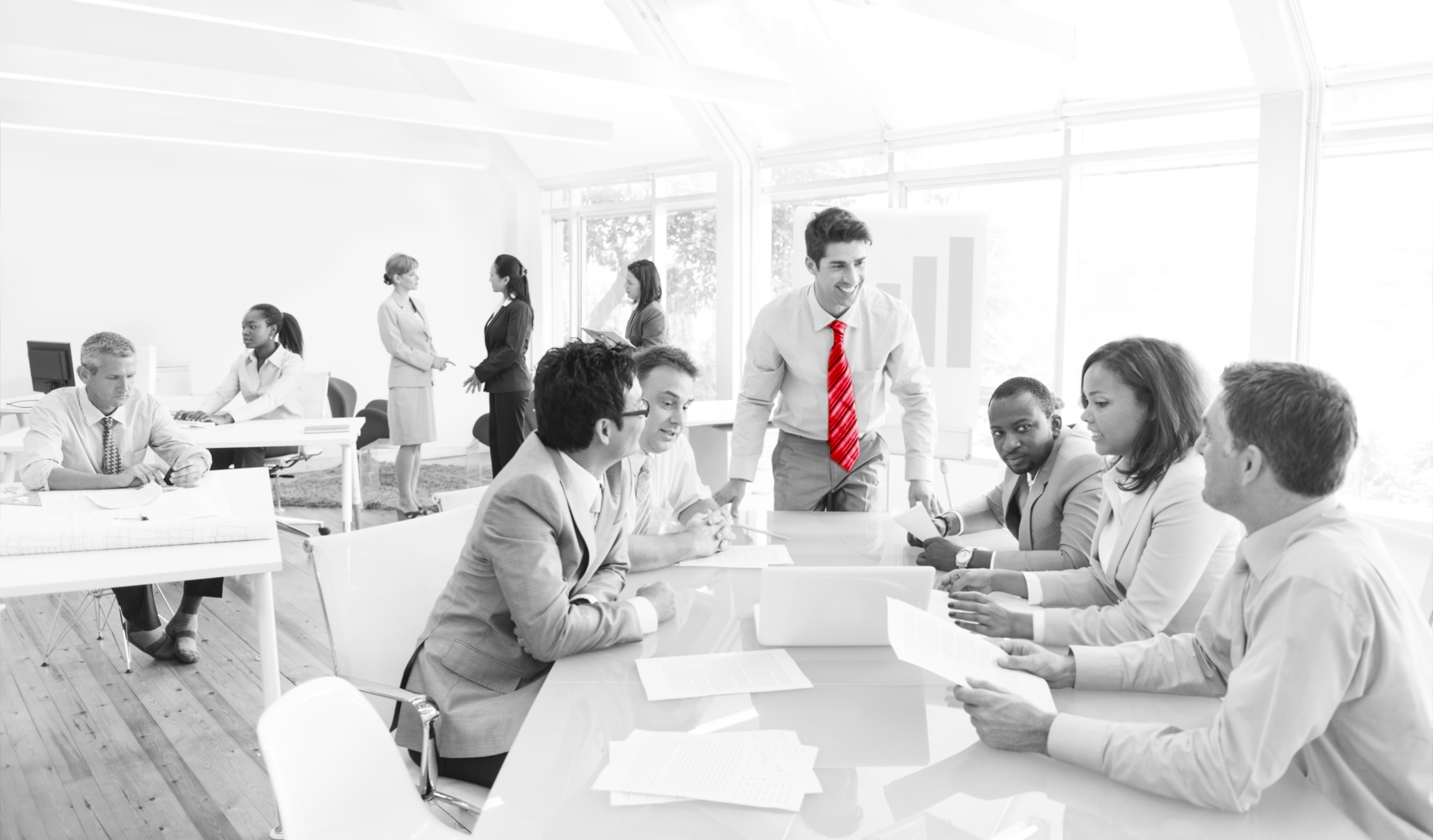 Annex A: Nonconformity reportNonconformity Report Note: If more than one nonconformity identified, please add additional nonconformity reportsAnnex B: Certification InformationAnnex C: Surveillance PlanFor completed visits, mark “X” in the box for each clause/process covered. For planned visits, mark “O” in the box for esach clause/process to be covered.Company name:Contract number:Phone number:Website:Total number of employees:Total number of employees within the scope:Please provide justification for the employees that are not included in the certification scope.Contact name:Contact email:Contact phone:Sites:Sites:Sites:Sites:Sites:Sites:Site #Street AddressCityState, Province, CountryZip Code# of Employees1 (main)234Audit standard(s):Audit type: Initial Audit Surveillance 1Audit type: Recertification Surveillance 2Audit type: Other: Other:Date(s) of audit(s):Duration:Audit team leader:Additional team member(s):Additional attendees and roles:Site #Sites Audited1 (main)234Certification audit scope:Date and version of scope statement:Has scope changed since last audit? All scope exclusions are appropriate and justified:Important Note* Excluded clauses in the audited Management System shall be put in the certificateNameTitleDepartment / ProcessOpening Meeting (Yes or No)Closing Meeting (Yes or No)Date of interviewingClauseRequirementClauseRequirementStatusAudit EvidenceNo. of NCFindings/justification of findings/specifics/notesISO/IEC 27001 requirements/PIMS specific requirements related to ISO/IEC 27001:2022ISO/IEC 27001 requirements/PIMS specific requirements related to ISO/IEC 27001:2022ISO/IEC 27001 requirements/PIMS specific requirements related to ISO/IEC 27001:2022ISO/IEC 27001 requirements/PIMS specific requirements related to ISO/IEC 27001:20224/5.2 Context of the organization4/5.2 Context of the organization4/5.2 Context of the organization4/5.2 Context of the organization4/5.2 Context of the organization4.1/5.2.1Understanding the organization and its context**4.2/5.2.2Understanding the needs and expectations of interested parties**4.3/5.2.3Determining the scope of the ISMS**4.4/5.2.4Information security management system5/5.3 Leadership5/5.3 Leadership5/5.3 Leadership5/5.3 Leadership5/5.3 Leadership5.1/5.3.1Leadership and commitment5.2/5.3.2Policy5.3/5.3.3Organizational roles, responsibilities and authorities6/5.4 Planning6/5.4 Planning6/5.4 Planning6/5.4 Planning6/5.4 Planning6.1/5.4.1Actions to address risks and opportunities6.1.1/5.4.1.1General6.1.2/5.4.1.2Information security risk assessment**6.1.3/5.4.1.3Information security risk treatment**6.2/5.4.2Information security objectives and planning to achieve them6.3Planning of changes7/5.5 Support7/5.5 Support7/5.5 Support7/5.5 Support7/5.5 Support7.1/5.5.1Resources7.2/5.5.2Competence7.3/5.5.3Awareness7.4/5.5.4Communication7.5/5.5.5Documented information7.5.1/5.5.5.1General7.5.2/5.5.5.2Creating and updating7.5.3/5.5.5.3Control of documented information8/5.6 Operation8/5.6 Operation8/5.6 Operation8/5.6 Operation8/5.6 Operation8.1/5.6.1Operational planning and control8.2/5.6.2Information security risk assessment8.3/5.6.3Information security risk treatment9/5.7 Performance evaluation9/5.7 Performance evaluation9/5.7 Performance evaluation9/5.7 Performance evaluation9/5.7 Performance evaluation9.1/5.7.1Monitoring, measurement, analysis and evaluation9.2/5.7.2Internal audit9.2.1General9.2.2Internal audit program9.3/5.7.3Management review9.3.1General9.3.2Management review inputs9.3.3Management review results10/5.8 Improvement10/5.8 Improvement10/5.8 Improvement10/5.8 Improvement10/5.8 Improvement10.1/5.8.2Continual improvement 10.2/5.8.1Nonconformity and corrective action11. Additional requirements11. Additional requirements11. Additional requirements11. Additional requirementsUse of logo and trademarkList of documents included in the audited MSControl Objective and ControlsControl Objective and ControlsStatusAudit EvidenceNo. of NCFindings/justification of findings/specifics/notesA.5 Organizational controlsA.5 Organizational controlsA.5 Organizational controlsA.5 Organizational controlsA.5 Organizational controlsA 5.1/6 2.1.1/6.3.2.1Policies for information security**. 
Control.  Information security policy and topic-specific policies shall be defined, approved by management, published, communicated to and acknowledged by relevant personnel and relevant interested parties, and reviewed at planned intervals and if significant changes occur.A 5.1/6 2.1.1/6.3.2.1Control 5.1.1 and the associated implementation guidance and other information specified in ISO/IEC 27002 apply. Sector-specific guidance also applies:
- Cloud service customer
- Cloud service provider
- Other information for cloud services
 (27017).A 5.2/6.3.1.1Information security roles and responsibilities**. Control.  Information security roles and responsibilities shall be defined and allocated according to the organization needs.A 5.2/6.3.1.1Control 6.1.1 and the associated implementation guidance and other information specified in ISO/IEC 27002 apply. Sector-specific guidance also applies:
- Cloud service customer
- Cloud service provider
- Other information for cloud services
(27017)A 5.3/6.3.1.2Segregation of duties**Control. Conflicting duties and conflicting areas of responsibility shall be segregated.A 5.4/6.3.2.1Management responsibilitiesControl. Management shall require all personnel to apply information security in accordance with the established information security policy, topic-specific policies and procedures of the organization.A 5.5 /6.3.1.3Contact with authorities**Control. The organization shall establish and maintain contact with relevant authorities.A 5.5 /6.3.1.3Control 6.1.3 and the associated implementation guidance and other information specified in ISO/IEC 27002 apply. Sector-specific guidance also applies:
- Cloud service customer
- Cloud service provider
- Other information for cloud services
(27017)A 5.6/6.3.1.4Contact with special interest groups**Control. The organization shall establish and maintain contact with special interest groups or other special security forums and professional associations.A 5.7Threat intelligenceControl. Information relating to information security threats shall be collected and analyzed to produce threat intelligence.A 5.8/6.3.1.5Information security in project management**Control. Information security shall be integrated into project management.A 5.9Inventory of information and other associated assetsControl. An inventory of information and other associated assets, including owners, shall be developed and maintained.A 5.9 Control 8.1.1 and the associated implementation guidance and other information specified in ISO/IEC 27002 apply. Sector-specific guidance also applies:
-Cloud service customer
-Cloud service provider
-Other information for cloud services
(27017)A 5.10Acceptable use of information and other associated assetsControl. Rules for the acceptable use and procedures for handling information and other assets shall be identified, documented and implemented.A 5.11Return of assetsControl. Personnel and other interested parties as appropriate shall return all the organization’s assets in their possession upon change or termination of their employment, contract or agreement.A 5.12/6.5.2.1Classification of information**Control. Information shall be classified according to the information security needs of their organization based on confidentiality, integrity, availability and relevant interested party requirements.A 5.13/6.5.2.2Labelling of information**Control. An appropriate set of procedures for information labelling shall be developed and implemented in accordance with the information classification scheme adopted by the organization.A 5.13/6.5.2.2Control 8.2.2 and the associated implementation guidance and other information specified in ISO/IEC 27002 apply. Sector-specific guidance also applies:
-Cloud service customer
-Cloud service provider
(27017)A 5.14/6.5.3.3/ 6.10.2.1Information transfer**Control. Information transfer rules, procedures, or agreements shall be in place for all types of transfer facilities within the organization and between the organization and other parties.A 5.15Access controlControl. Rules to control physical and logical access to information and other associated assets shall be established and implemented based on business and information security requirements.A 5.15CLD.9.5 Access control of cloud service customer data in shared virtual environment.A 5.16Identity managementControl. The full life cycle of identities shall be managed.A 5.17Authentication informationControl. Allocation and management of authentication information shall be controlled by a management process, including advising personnel on appropriate handling of authentication information.A 5.17Control 9.2.4 and the associated implementation guidance and other information specified in ISO/IEC 27002 apply. Sector-specific guidance also applies:
- Cloud service customer
- Cloud service provider
- Other information for cloud services
(27017)A 5.18Access rightsControl. Access rights to information and other associated assets shall be provisioned, reviewed, modified and removed in accordance with the organization’s topic-specific policy on and rules for access control.A 5.18Control 9.1.2 and the associated implementation guidance and other information specified in ISO/IEC 27002 apply. The following sector-specific guidance also applies.- Cloud service customer
- Cloud service provider(27017)A 5.18Control 9.2.1 and the associated implementation guidance and other information specified in ISO/IEC 27002 apply. The following sector-specific guidance also applies.- Cloud service customer
- Cloud service provider(27017)A 5.18Control 9.2.2 and the associated implementation guidance and other information specified in ISO/IEC 27002 apply. The following sector-specific guidance also applies.- Cloud service customer
- Cloud service provider
- Other information for cloud services
(27017)A 5.19Information security in supplier relationships Control. Processes and procedures shall be defined and implemented to manage the information security risk associated with the use of supplier’s products or services.A 5.19Control 15.1.1 and the associated implementation guidance and other information specified in ISO/IEC 27002 apply. Sector-specific guidance also applies:
- Cloud service customer
- Cloud service provider 
(27017)A 5.20/6.12.1.2Addressing information security within supplier agreements**Control. Relevant information security requirements shall be established and agreed with each supplier based on the type of supplier relationship.A 5.20/6.12.1.2Control 15.1.2 and the associated implementation guidance and other information specified in ISO/IEC 27002 apply. Sector-specific guidance also applies:
- Cloud service customer
- Cloud service provider 
(27017)A 5.21Managing information security in the information and communication technology (ICT) supply chainControl. Processes and procedures shall be defined and implemented to manage the information security risks associated with the ICT products and services supply chain.A 5.21Control 15.1.3 and the associated implementation guidance and other information specified in ISO/IEC 27002 apply. Sector-specific guidance also applies:
- Cloud service customer
- Cloud service provider 
(27017)A 5.22Monitoring, review and change management of supplier services.Control. The organization shall regularly monitor, review, evaluate and manage change in supplier information security practices and service delivery.A 5.23Information security for use of cloud servicesControl. Processes for acquisition, use, management and exit from cloud services shall be established in accordance with the organization’s information security requirements.A 5.24/6.13.1.1Information security incident management planning and preparation**Control. The organization shall plan and prepare for managing information security incidents by defining, establishing and communicating information security incident management processes, roles and responsibilities.A 5.24/6.13.1.1Control 16.1.1 and the associated implementation guidance and other information specified in ISO/IEC 27002 apply. The following sector-specific guidance also applies.Sector-specific guidance also applies:
- Cloud service customer
- Cloud service provider 
(27017)A 5.25Assessment and decision on information security events Control. The organization shall assess information security events and decide if they are to be categorized as information security incidents.A 5.26/6.13.1.5Response to information security incidents**Control. Information security incidents shall be responded to in accordance with the documented procedures.A 5.27Learning from information security incidentsControl. Knowledge gained from information security incidents shall be used to strengthen and improve the information security controls. A 5.28Collection of evidenceControl. The organization shall establish and implement procedures for the identification, collection, acquisition and preservation of evidence related to information security events.A 5.28Control 16.1.7 and the associated implementation guidance and other information specified in ISO/IEC 27002 apply. Sector-specific guidance also applies:
- Cloud service customer
- Cloud service provider
(27017)A 5.29 Information security during disruptionControl. The organization shall plan how to maintain information security at an appropriate level during disruption.A 5.30ICT refines for business continuity.Control. ICT Readiness shall be planned, implemented, maintained and tested based on business continuity objectives and ICT continuity requirements. A 5.31/6.15.1.1Legal, statutory, regulatory and contractual requirements**Control. Legal, statutory, regulatory and contractual requirements related to information security and the organization’s approach to meet these requirements shall be identified, documented and kept up to date.A 5.31/6.15.1.1Control 18.1.1 and the associated implementation guidance and other information specified in ISO/IEC 27002 apply. Sector-specific guidance also applies:
- Cloud service customer
- Cloud service provider 
- Other information for cloud services
(27017)A 5.32Intellectual property rightsControl. The organization shall implement appropriate procedures to protect intellectual property rights.A 5.32Control 18.1.2 and the associated implementation guidance and other information specified in ISO/IEC 27002 apply. Sector-specific guidance also applies:
- Cloud service customer
- Cloud service provider 
(27017)A 5.33/6.15.1.3Protection of records**Control. Record shall be protected from loss, destruction, falsification, unauthorized access and unauthorized release. A 5.33/6.15.1.3Control 18.1.3 and the associated implementation guidance and other information specified in ISO/IEC 27002 apply. Sector-specific guidance also applies:
- Cloud service customer
- Cloud service provider 
(27017)A 5.34Privacy protection of personal identifiable information (PII)Control. The organization shall identify and meet the requirements regarding the preservation of privacy and protection of PII according to applicable laws and regulations and contractual requirements.A 5.35/6.15.2.1Independent review of information security**Control. The organization’s approach to managing information security and its implementation including people, processes and technologies shall be reviewed independently at planned intervals, or when significant changes occur.A 5.35/6.15.2.1Control 18.2.1 and the associated implementation guidance and other information specified in ISO/IEC 27002 apply. Sector-specific guidance also applies:
- Cloud service customer
- Cloud service provider 
(27017)A 5.36/6.15.2.3Compliance with policies, rules and standards for information security**Control. Compliance with the organization’s information security policy, topic-specific policies, rules and standards shall be regularly reviewed. A 5.37Documented operating procedures.Control. Operating procedures for information processing facilities shall be documented and made available to personnel who need them. CLD 8.1.5Removal of cloud service customer assets. Assets of the cloud service customer that are on the cloud service provider’s premises should be removed, and returned if necessary, in a timely manner upon termination of the cloud service agreement.(ISO 27017)A.6 People controls A.6 People controls A.6 People controls A.6 People controls A.6 People controls A 6.1ScreeningControl. Background verification checks on all candidates to become personnel shall be carried out prior to joining the organization and on an ongoing basis taking into consideration applicable laws, regulations and ethics and be proportional to the business requirements, the classification of the information to be accessed and the perceived risks.A 6.2Terms and conditions of employmentControl. The employment contractual agreements shall state the personnel’s and the organization’s responsibilities for information security.A 6.3/6.4.2.2Information security awareness education and training**Control. Personnel of the organization and relevant interested parties shall receive appropriate information security awareness, education and training and regular updates of the organization’s information security policy, topic-specific policies and procedures, as relevant for their job function.A 6.3/6.4.2.2Control 7.2.2 and the associated implementation guidance and other information specified in ISO/IEC 27002 apply. Sector-specific guidance also applies:
- Cloud service customer
- Cloud service provider
(27017)A 6.4Disciplinary process Control. A disciplinary process shall be formalized and communicated to take actions against personnel and other relevant interested parties who have committed an information security policy violation.A 6.5Responsibilities after termination or change of employment.Control. Information security responsibilities and duties that remain valid after termination or change of employment shall be defined, enforced and communicated to relevant personnel and other interested parties.A 6.6/6.10.2.4Confidentiality or non-disclosure agreements**Control. Confidentiality or non-disclosure agreements reflecting the organization’s needs for the protection of information shall be identified, documented, regularly reviewed and signed by personnel and other relevant interested parties.A 6.7Remote workingControl. Security measures shall be implemented when personnel are working remotely to protect information accessed, processed or stored outside the organization’s premises. A 6.8Information security event reportingControl. The organization shall provide a mechanism for personnel to report observed or suspected information security events through appropriate channels in timely manner. A 6.8Control 16.1.2 and the associated implementation guidance and other information specified in ISO/IEC 27002 apply. Sector-specific guidance also applies:
- Cloud service customer
- Cloud service provider 
- Other information for cloud services
(27017)CLD 6.3.1Cloud service customer:The cloud service customer should define or extend its existing policies and procedures in accordance with its use of cloud services, and make cloud service users aware of their roles and responsibilities in the use of the cloud service. Cloud service provider:The cloud service provider should document and communicate its information security capabilities, roles, and responsibilities for the use of its cloud service, along with the information security roles and responsibilities for which the cloud service customer would need to implement and manage as part of its use of the cloud service. (ISO 27017)A.7 Physical controlsA.7 Physical controlsA.7 Physical controlsA.7 Physical controlsA.7 Physical controls A 7.1Physical security perimetersControl. Security perimeters shall be defined and used to protect areas that contain information and other associated assets.A 7.2Physical entryControl. Secure areas shall be protected by appropriate entry controls and access points.A 7.3Securing offices, rooms and facilitiesControl. Physical security for offices, rooms and facilities shall be designed and implemented.A 7.4Physical security monitoringControl. Premises shall be continuously monitored for unauthorized physical access.A 7.5Protecting against physical and environmental threatsControl. Protection against physical and environmental threats, such as natural disasters and other intentional or unintentional physical threats to infrastructure shall be designed and implemented.A 7.6Working in secure areasControl. Security measures for working in secure areas shall be designed and implemented.A 7.7/6.5.3.1/ 6.8.2.9Clear desk and clear screen**Control. Clear desk rules for papers and removable storage media and clear screen rules for information processing facilities shall be defined and appropriately enforced.A 7.8Equipment siting and protectionControl. Equipment shall be sited securely and protected.A 7.9Security of assets off-premisesControl, Off-site assets shall be protected.A 7.10/6.5.3.2Storage media**Control. Storage media shall be managed through their life cycle of acquisition, use, transportation and disposal in accordance with the organization’s classification scheme and handling requirements.A 7.11Supporting utilitiesControl. Information processing facilities shall be protected from power failures and other disruptions caused by failures in supporting utilities.A 7.12Cabling securityControl. Cables varying power, data or supporting information services shall be protected from interception, interference or damage.A 7.13Equipment maintenanceControl. Equipment shall be maintained correctly to ensure availability, integrity and confidentiality of information.A 7.14Secure disposal or re-use of equipmentControl. Items of equipment containing storage media shall be verified to ensure that any sensitive data and licensed software has been removed or securely overwritten prior to disposal or re-use.A 7.14Control 11.2.7 and the associated implementation guidance and other information specified in ISO/IEC 27002 apply. Sector-specific guidance also applies:
- Cloud service customer
- Cloud service provider
- Other information for cloud services
(27017)A.8 Technological ControlsA.8 Technological ControlsA.8 Technological ControlsA.8 Technological ControlsA.8 Technological ControlsA 8.1User end point devicesControl. Information stored on, processed by or accessible via user end point devices shall be protected.A 8.2Privileged access rightsControl. The allocation and use of privileged access rights shall be restricted and managed.A 8.2Control 9.2.3 and the associated implementation guidance and other information specified in ISO/IEC 27002 apply. The following sector-specific guidance also applies:- Cloud service customer
- Cloud service provider
- Other information for cloud services
(27017)A 8.3Information access restriction Control. Access to information and other associated assets shall be restricted in accordance with the established topic-specific policy on access control.A 8.3Control 9.4.1 and the associated implementation guidance and other information specified in ISO/IEC 27002 apply. Sector-specific guidance also applies:
- Cloud service customer
- Cloud service provider
- Other information for cloud services
(27017)A 8.4Access to source code Control. Read and write access to source code, development tools and software libraries shall be appropriately managed.A 8.5Secure authenticationControl. Secure authentication technologies and procedures shall be implemented based on information access restrictions and the topic-specific policy on access control.A 8.6Capacity managementControl. The use of resources shall be monitored and adjusted in line with current and expected capacity requirements.A 8.6Control 12.1.3 and the associated implementation guidance and other information specified in ISO/IEC 27002 apply. Sector-specific guidance also applies:
- Cloud service customer
- Cloud service provider
- Other information for cloud services 
(27017)A 8.7Protection against malwareControl. Protection against malware shall be implemented and supported by appropriate user awareness.A 8.8Management of technical vulnerabilitiesControl. Information about technical vulnerabilities of information systems in use shall be obtained, the organization’s exposure to such vulnerabilities shall be evaluated and appropriate measures shall be taken.A 8.8Control 12.6.1 and the associated implementation guidance and other information specified in ISO/IEC 27002 apply. Sector-specific guidance also applies:
- Cloud service customer
- Cloud service provider
(27017)A 8.9Configuration managementControl. Configurations, including security configurations, of hardware, software, services and networks shall be established, documented, implemented, monitored and reviewed.A 8.9CLD.13.1.4 Alignment of security management for virtual and physical networks. Upon configuration of virtual networks, consistency of configurations between virtual and physical networks should be verified based on the cloud service provider’s network security policy.A 8.10Information deletionControl. Information stored in information systems, devices or in any other storage media shall be deleted when no longer required.A 8.11Data maskingControl. Data masking shall be used in accordance with the organization’s topic-specific policy on access control and other related topic-specific policies, and business requirements, taking applicable legislation into consideration.A 8.12Data leakage prevention Control. Data leakage prevention measures shall be applied to systems, networks and any other devices that process, store or transmit sensitive information.A 8.13Information backupControl. Backup copies of information, software and systems shall be maintained and regularly tested in accordance with the agreed topic-specific policy on backup.A 8.13Control 12.3.1 and the associated implementation guidance and other information specified in ISO/IEC 27002 apply. Sector-specific guidance also applies:
- Cloud service customer
- Cloud service provider
- Other information for cloud services 
(27017)A 8.14Redundancy of information processing facilitiesControl. Information processing facilities shall be implemented with redundancy sufficient to meet availability requirements.A 8.15LoggingControl. Logs that record activities, exceptions, faults and other relevant events shall be produced, stored, protected and analyzed.A 8.15Control 12.4.1 and the associated implementation guidance and other information specified in ISO/IEC 27002 apply. Sector-specific guidance also applies:
- Cloud service customer
- Cloud service provider
- Other information for cloud services 
(27017)A 8.15Control 12.4.3 and the associated implementation guidance and other information specified in ISO/IEC 27002 apply. Sector-specific guidance also applies:
- Cloud service customer
- Cloud service provider
- Other information for cloud services 
(27017)A 8.16Monitoring activities Control. Networks, systems and applications shall be monitored for anomalous behavior and appropriate actions taken to evaluate potential information security incidents.A 8.16CLD 12.4.5 Monitoring of Cloud Services. The cloud service customer should have the capability to monitor specified aspects of the operation of the cloud service that the cloud service customer uses.(ISO 27017)A 8.17Clock synchronizationControl. The clock of information processing systems used by the organization shall be synchronized to approved time sources.A 8.17Control 12.4.4 and the associated implementation guidance and other information specified in ISO/IEC 27002 apply. Sector-specific guidance also applies:
- Cloud service customer
- Cloud service provider
- Other information for cloud services 
(27017)A 8.18Use of privileged utility programsControl. The use of utility programs that can be capable of overriding system and application controls shall be restricted and tightly controlled.A 8.18Control 9.4.4 and the associated implementation guidance and other information specified in ISO/IEC 27002 apply. Sector-specific guidance also applies:
- Cloud service customer
- Cloud service provider
(27017)A 8.19Installation of software on operational systemsControl. Procedures and measures shall be implemented to securely manage software installation on operational systems.A 8.20Networks security Control. Networks and network devices shall be secured, managed and controlled to protect information in systems and applications.A 8.21Security of network services Control. Security mechanisms, service levels and service requirements of network services shall be identified, implemented and monitored.A 8.22Segregation of networksControl. Groups of information services, users and information systems shall be segregated in the organization’s networks.A 8.22Control 13.1.3 and the associated implementation guidance and other information specified in ISO/IEC 27002 apply. Sector-specific guidance also applies:
- Cloud service customer
- Cloud service provider
- Other information for cloud services 
(27017)A 8.22CLD.9.5.1 Segregation in virtual computing environments. A cloud service customer’s virtual environment running on a cloud service should be protected from other cloud service customer and unauthorized persons.(ISO 27017)A 8.23Web filteringControl. Access to external websites shall be managed to reduce exposure to malicious content.A 8.24Use of cryptographyControl. Rules for the effective use of cryptography, including cryptographic key management, shall be defined and implemented.A 8.24Control 10.1.1 and the associated implementation guidance and other information specified in ISO/IEC 27002 apply. Sector-specific guidance also applies.
- Cloud service customer
- Cloud service provider
- Other information for cloud services
(27017)A 8.24Control 10.1.2 and the associated implementation guidance and other information specified in ISO/IEC 27002 apply. Sector-specific guidance also applies:
- Cloud service customer
- Cloud service provider 
(27017)A 8.24Control 18.1.5 and the associated implementation guidance and other information specified in ISO/IEC 27002 apply. Sector-specific guidance also applies:
- Cloud service customer
- Cloud service provider 
(27017)A 8.25Secure development life cycleControl. Rules for the secure development of software and systems shall be established and applied.A 8.25Control 14.2.1 and the associated implementation guidance and other information specified in ISO/IEC 27002 apply. Sector-specific guidance also applies:
- Cloud service customer
- Cloud service provider
- Other information for cloud services 
(27017)A 8.26Application security requirementsControl. Information security requirements shall be identified, specified and approved when developing or acquiring applications.A 8.27Secure system architecture and engineering principles Control. Principles for engineering secure systems shall be established, documented, maintained, and applied to any information system development activities.A 8.27Control 14.1.1 and the associated implementation guidance and other information specified in ISO/IEC 27002 apply. Sector-specific guidance also applies.
- Cloud service customer
- Cloud service provider
- Other information for cloud services 
(27017)A 8.28Secure codingControl. Secure coding principles shall be applied to software development.A 8.29Security testing in development and acceptance Control. Security testing processes shall be defined and implemented in development life cycle.A 8.30Outsourced development Control. The organization shall direct, monitor and review the activities related to outsourced system developmentA 8.31Separation of development, test and production environments Control. Development, testing and production environments shall be separated and secured.A 8.32Change managementControl. Changes to information processing facilities and information systems shall be subject to change management procedures.A 8.32Control 12.1.2 and the associated implementation guidance and other information specified in ISO/IEC 27002 apply. Sector-specific guidance also applies:
- Cloud service customer
- Cloud service provider
- Other information for cloud services 
(27017)A 8.33Test informationControl. Test information shall be appropriately selected, protected and managed.A 8.34Protection of information systems during audit testingControl. Audit tests and other assurance activities involving assessment of operational systems shall be planned and agreed between the tester and appropriate management.CLD 9.5.2Virtual machine hardening. Virtual machines in a cloud computing environment should be hardened to meet business needs.(ISO 27017)CLD 12.1.5Administrator’s operation security. Procedures for administrative operations of a cloud computing environment should be defined, documented and monitored.(ISO 27017)Control Objective and ControlsControl Objective and ControlsStatusAudit EvidenceNo. of NCFindings/justification of findings/specifics/notesA.7.2 Conditions for collection and processingA.7.2 Conditions for collection and processingA.7.2 Conditions for collection and processingA.7.2 Conditions for collection and processingA.7.2 Conditions for collection and processingObjective: To determine and document that processing is lawful, with legal basis as per applicable jurisdictions, and with clearly defined and legitimate purposes.Objective: To determine and document that processing is lawful, with legal basis as per applicable jurisdictions, and with clearly defined and legitimate purposes.Objective: To determine and document that processing is lawful, with legal basis as per applicable jurisdictions, and with clearly defined and legitimate purposes.Objective: To determine and document that processing is lawful, with legal basis as per applicable jurisdictions, and with clearly defined and legitimate purposes.Objective: To determine and document that processing is lawful, with legal basis as per applicable jurisdictions, and with clearly defined and legitimate purposes.A 7.2.1Identify and document purpose 
Control.  The organization shall identify and document the specific purposes for which the PII will be processed.A 7.2.2Identify lawful basisControl.  The organization shall determine, document and comply with the relevant lawful basis for the processing of PII for the identified purposes. A 7.2.3Determine when and how consent is to be obtainedControl. The organization shall determine and document a process by which it can demonstrate if, when and how consent for the processing of PII was obtained from PII principals.A 7.2.4Obtain and record consentControl. The organization shall obtain and record consent from PII principals according to the documented processes.A 7.2.5Privacy impact assessmentControl. The organization shall assess the need for, and implement where appropriate, a privacy impact assessment whenever new processing of PII or changes to existing processing of PII is planned.A 7.2.6Contract with PII processorsControl. The organization shall have a written contract with any PII processor that it uses, and shall ensure that their contracts with PII processors address the implementation of the appropriate controls in Annex B.A 7.2.7Joint PII controllerControl. The organization shall determine respective roles and responsibilities for the processing of PII (including PII protection and security requirements) with any joint PII controller.A 7.2.87Records related to processing PIIControl. The organization shall determine and securely maintain the necessary records in support of its obligations for the processing of PII.A.7.3 Obligations to PII principalsA.7.3 Obligations to PII principalsA.7.3 Obligations to PII principalsA.7.3 Obligations to PII principalsA.7.3 Obligations to PII principalsObjective: To ensure that PII principals are provided with appropriate information about the processing of their PII and to meet any other applicable obligations to PII principals related to the processing of their PII.Objective: To ensure that PII principals are provided with appropriate information about the processing of their PII and to meet any other applicable obligations to PII principals related to the processing of their PII.Objective: To ensure that PII principals are provided with appropriate information about the processing of their PII and to meet any other applicable obligations to PII principals related to the processing of their PII.Objective: To ensure that PII principals are provided with appropriate information about the processing of their PII and to meet any other applicable obligations to PII principals related to the processing of their PII.Objective: To ensure that PII principals are provided with appropriate information about the processing of their PII and to meet any other applicable obligations to PII principals related to the processing of their PII.A 7.3.1Determining and fulfilling obligations to PII principalsControl.  The organization shall determine and document their legal, regulatory and business obligations to PII principals related to the processing of their PII and provide the means to meet these obligations.A 7.3.2Determining information for PII principalsControl.  The organization shall determine and document the information to be provided to PII principals regarding the processing of their PII and the timing of such a provision.A 7.3.3Providing information to PII principalsControl.  The organization shall provide PII principals with clear and easily accessible information identifying the PII controller and describing the processing of their PII.A 7.3.4Providing mechanism to modify or withdraw consentControl.  The organization shall provide a mechanisms for PII principals to modify or withdraw their consent.A 7.3.5Providing mechanism to object to PII processingControl.  The organization shall provide a mechanism for PII principals to object to the processing of their PII.A 7.3.6Access, correction and/or erasureControl. The organization shall implement policies, procedures and/or mechanisms to meet their obligations to PII principals to access, correct and/or erase their PII.A 7.3.7PII controllers’ obligations to inform third partiesControl. The organization shall inform third parties with whom PII has been shared of any modification, withdrawal or objections pertaining to the shared PII, and implement appropriate policies, procedures and/or mechanisms to do so.A 7.3.8Providing copy of PII processedControl. The organization shall be able to provide a copy of the PII that is processed when requested by the PII principalA 7.3.9Handling requestsControl. The organization shall define and document policies and procedures for handling and responding to legitimate requests from PII principals.A 7.3.10Automated decision makingControl. The organization shall identify and address obligations, including legal obligations, to the PII principals resulting from decisions made by the organization which are related to the PII principal based solely on automated processing of PII.A.7.4 Privacy by Design and privacy by defaultA.7.4 Privacy by Design and privacy by defaultA.7.4 Privacy by Design and privacy by defaultA.7.4 Privacy by Design and privacy by defaultA.7.4 Privacy by Design and privacy by defaultObjective: To ensure that processes and systems are designed such that the collection and processing (including use, disclosure, retention, transmission and disposal) are limited to what is necessary for the identified purpose.Objective: To ensure that processes and systems are designed such that the collection and processing (including use, disclosure, retention, transmission and disposal) are limited to what is necessary for the identified purpose.Objective: To ensure that processes and systems are designed such that the collection and processing (including use, disclosure, retention, transmission and disposal) are limited to what is necessary for the identified purpose.Objective: To ensure that processes and systems are designed such that the collection and processing (including use, disclosure, retention, transmission and disposal) are limited to what is necessary for the identified purpose.Objective: To ensure that processes and systems are designed such that the collection and processing (including use, disclosure, retention, transmission and disposal) are limited to what is necessary for the identified purpose.A 7.4.1Limit collectionControl.  The organization shall limit the collection of PII to the minimum that is relevant, proportional and necessary for the identified purposes.A 7.4.2Limit processingControl.  The organization shall limit the processing of PII to that which is adequate, relevant and necessary for the identified purposes.A 7.4.3Accuracy and qualityControl.   The organization shall ensure and document that PII is as accurate, complete and up-to-date as is necessary for the purposes for which it is processed, throughout the life-cycle of the PII.A 7.4.4PII minimization objectivesControl. The organization shall define and document data minimization objectives and what mechanisms (such as de-identification) are used to meet those objectives.A 7.4.5PII de-identification and deletion at the end of processingControl.  The organization shall either delete PII or render it in a form which does not permit identification or re-identification of PII principals, as soon as the original PII is no longer necessary for the identified purposes(s).A 7.4.6Temporary filesControl.  The organization shall ensure that temporary files created as a result of the processing of PII are disposed of (e.g. erased or destroyed) following documented procedures within a specified, documented period.A 7.4.7RetentionControl. The organization shall not retain PII for longer than is necessary for the purposes for which the PII is processed.A 7.4.8DisposalControl. The organization shall have documented policies, procedures and/or mechanisms for the disposal of PII.A 7.4.9PII transmission controlsControl. The organization shall subject PII transmitted (e.g. sent to another organization) over a data-transmission network to appropriate controls designed to ensure that the data reaches its intended destination.A.7.5 PII sharing, transfer and disclosureA.7.5 PII sharing, transfer and disclosureA.7.5 PII sharing, transfer and disclosureA.7.5 PII sharing, transfer and disclosureA.7.5 PII sharing, transfer and disclosureObjective: To determine whether and document when PII is shared, transferred to other jurisdictions or third parties and/or disclosed in accordance with applicable obligations.Objective: To determine whether and document when PII is shared, transferred to other jurisdictions or third parties and/or disclosed in accordance with applicable obligations.Objective: To determine whether and document when PII is shared, transferred to other jurisdictions or third parties and/or disclosed in accordance with applicable obligations.Objective: To determine whether and document when PII is shared, transferred to other jurisdictions or third parties and/or disclosed in accordance with applicable obligations.Objective: To determine whether and document when PII is shared, transferred to other jurisdictions or third parties and/or disclosed in accordance with applicable obligations.A 7.5.1Identify basis for PII transfer between jurisdictionsControl.  The organization shall identify and document the relevant basis for transfers of PII between jurisdictions.A 7.5.2Countries and international organizations to which PII can be transferredControl.  The organization shall specify and document the countries and international organizations to which PII can possibly be transferred.A 7.5.3Records of transfer of PIIControl.  The organization shall record transfers of PII to or from third party and ensure cooperation with those parties to support future requests related to obligations to the PII principals.A 7.5.4Records of PII disclosure to third partiesControl.  The organization shall record disclosures of PII to third parties, including what PII has been disclosed, to whom and at what time.Control Objective and ControlsControl Objective and ControlsStatusAudit EvidenceNo. of NCFindings/justification of findings/specifics/notesB.8.2 Conditions for collection and processingB.8.2 Conditions for collection and processingB.8.2 Conditions for collection and processingB.8.2 Conditions for collection and processingB.8.2 Conditions for collection and processingObjective: To determine and document that processing is lawful, with legal basis as per applicable jurisdictions, and with clearly defined and legitimate purposes.Objective: To determine and document that processing is lawful, with legal basis as per applicable jurisdictions, and with clearly defined and legitimate purposes.Objective: To determine and document that processing is lawful, with legal basis as per applicable jurisdictions, and with clearly defined and legitimate purposes.Objective: To determine and document that processing is lawful, with legal basis as per applicable jurisdictions, and with clearly defined and legitimate purposes.Objective: To determine and document that processing is lawful, with legal basis as per applicable jurisdictions, and with clearly defined and legitimate purposes.B 8.2.1Customer agreement 
Control.  The organization shall ensure, where relevant, that the contract to process PII addresses the organization’s role in providing assistance with the customer’s obligations, (taking into account the nature of processing and the information available to the organization).B 8.2.2Organization’s purposesControl.  The organization shall ensure that PII processed on behalf of a customer are only processed for the purposes expressed in the documented instructions of the customer. B 8.2.3Marketing and advertising useControl. The organization shall not use PII processed under a contract for the purposes of marketing and advertising without establishing that prior consent was obtained from the appropriate PII principal. The organization shall not make providing such consent a condition for receiving the service.B 8.2.4Infringing instructionControl. The organization shall inform the customer if, in its opinion, a processing instruction infringes applicable legislation and/or regulation.B 8.2.5Customer obligationsControl. The organization shall provide the customer with the appropriate information such that the customer can demonstrate compliance with their obligations.B 8.2.6Records related to processing PIIControl. The organization shall determine and maintain the necessary records in support of demonstrating compliance with its obligations (as specified in the applicable contract) for the processing of PII carried out on behalf of a customer.B.8.3 Obligations to PII principalsB.8.3 Obligations to PII principalsB.8.3 Obligations to PII principalsB.8.3 Obligations to PII principalsB.8.3 Obligations to PII principalsObjective: To ensure that PII principals are provided with appropriate information about the processing of their PII, and to meet any other applicable obligations to PII principals related to the processing of their PII.Objective: To ensure that PII principals are provided with appropriate information about the processing of their PII, and to meet any other applicable obligations to PII principals related to the processing of their PII.Objective: To ensure that PII principals are provided with appropriate information about the processing of their PII, and to meet any other applicable obligations to PII principals related to the processing of their PII.Objective: To ensure that PII principals are provided with appropriate information about the processing of their PII, and to meet any other applicable obligations to PII principals related to the processing of their PII.Objective: To ensure that PII principals are provided with appropriate information about the processing of their PII, and to meet any other applicable obligations to PII principals related to the processing of their PII.B 8.3.1Obligations to PII principalsControl.  The organization shall provide the customer with the means to comply with its obligations related to PII principals.B.8.4 Privacy by Design and privacy by defaultB.8.4 Privacy by Design and privacy by defaultB.8.4 Privacy by Design and privacy by defaultB.8.4 Privacy by Design and privacy by defaultB.8.4 Privacy by Design and privacy by defaultObjective: To ensure that processes and systems are designed such that the collection and processing of PII (including use, disclosure, retention, transmission and disposal) are limited to what is necessary for the identified purpose.Objective: To ensure that processes and systems are designed such that the collection and processing of PII (including use, disclosure, retention, transmission and disposal) are limited to what is necessary for the identified purpose.Objective: To ensure that processes and systems are designed such that the collection and processing of PII (including use, disclosure, retention, transmission and disposal) are limited to what is necessary for the identified purpose.Objective: To ensure that processes and systems are designed such that the collection and processing of PII (including use, disclosure, retention, transmission and disposal) are limited to what is necessary for the identified purpose.Objective: To ensure that processes and systems are designed such that the collection and processing of PII (including use, disclosure, retention, transmission and disposal) are limited to what is necessary for the identified purpose.B 8.4.1Temporary filesControl.  The organization shall ensure that temporary files created as a result of the processing of PII are disposed of (e.g. erased or destroyed) following documented procedures within a specified, documented period.B 8.4.2Return, transfer or disposal of PIIControl.  The organization shall provide the ability to return, transfer and/or disposal of PII in a secure manner. It shall also make its policy available to the customer.B 8.4.3PII transmission controlsControl.   The organization shall subject PII transmitted over a data-transmission network to appropriate controls designed to ensure that the data reaches its intended destination.B.8.5 PII sharing, transfer and disclosureB.8.5 PII sharing, transfer and disclosureB.8.5 PII sharing, transfer and disclosureB.8.5 PII sharing, transfer and disclosureB.8.5 PII sharing, transfer and disclosureObjective: To determine whether and document when PII is shared, transferred to other jurisdictions or third parties and/or disclosed in accordance with applicable obligations.Objective: To determine whether and document when PII is shared, transferred to other jurisdictions or third parties and/or disclosed in accordance with applicable obligations.Objective: To determine whether and document when PII is shared, transferred to other jurisdictions or third parties and/or disclosed in accordance with applicable obligations.Objective: To determine whether and document when PII is shared, transferred to other jurisdictions or third parties and/or disclosed in accordance with applicable obligations.Objective: To determine whether and document when PII is shared, transferred to other jurisdictions or third parties and/or disclosed in accordance with applicable obligations.B 8.5.1Basis for PII transfer between jurisdictionsControl.  The organization shall inform the customer in a timely manner of the basis for PII transfers between jurisdictions and of any intended changes in this regard, so that the customer has the ability to object to such changes or to terminate the contract.B 8.5.2Countries and international organizations to which PII can be transferredControl.  The organization shall specify and document the countries and international organizations to which PII can possibly be transferred.B 8.5.3Records of PII disclosure to third partiesControl.  The organization shall record disclosures of PII to third parties, including what PII has been disclosed, to whom and when.B 8.5.4Notification of PII disclosure requestsControl.  The organization shall notify the customer of any legally binding requests for disclosure of PII.B 8.5.5Legally binding PII disclosuresControl. The organization shall reject any requests for PII disclosures that are not legally binding, consult the corresponding customer before making any PII disclosures and accepting any contractually agreed requests for PII disclosures that are authorized by the corresponding customer.B 8.5.6Disclosure of subcontractors used to process PIIControl. The organization shall disclose any use of subcontractors to process PII to the customer before use.B 8.5.7Engagement of a subcontractor to process PIIControl. The organization shall only engage a subcontractor to process PII according to the customer contractB 8.5.8Change of subcontractor to process PIIControl. The organization shall, in the case of having general written authorization, inform the customer of any intended changes concerning the addition or replacement of subcontractors to process PII, thereby giving the customer the opportunity to object such changes.Has there been any serious deviation from the audit plan? (If yes, please specify)Yes    No Are there any significant issues impacting the audit program? (If yes, please specify)Yes   No Are there any significant changes affecting the management system since last audit took place? (If yes, please list the significant changes)Yes  No  N/A Are there any unresolved issues affecting the management system since last audit took place? (If yes, please list the unresolved issues)Yes  No  N/A The verification of the effectiveness of the corrective action taken regarding previously identified nonconformities has been performed and is satisfactory (please list any comments if needed)Yes  No  N/A The management system is designed to achieve the organization’s policy objectivesYes    No The management system is designed to meet statutory, regulatory and contractual requirementsYes    No The internal audit and management review processes are in place and adequateYes    No The audit was successful in meeting the stated objectivesYes    No NON-CONFORMITY REPORTNON-CONFORMITY REPORTNON-CONFORMITY REPORTNON-CONFORMITY REPORTNON-CONFORMITY REPORTNON-CONFORMITY REPORTNON-CONFORMITY REPORTNON-CONFORMITY REPORTNON-CONFORMITY REPORTNON-CONFORMITY REPORTTO BE COMPLETED BY AUDITORDATEORGANIZATIONORGANIZATIONORGANIZATIONORGANIZATIONORGANIZATIONNC IDNC IDNC IDTO BE COMPLETED BY AUDITORTO BE COMPLETED BY AUDITORSTANDARD: ISO/IEC 27001:2022STANDARD: ISO/IEC 27001:2022STANDARD: ISO/IEC 27001:2022STANDARD: ISO/IEC 27001:2022STANDARD: ISO/IEC 27001:2022TO BE COMPLETED BY AUDITORNON CONFORMITY OBSERVED IN PROCESS/ AREANON CONFORMITY OBSERVED IN PROCESS/ AREANON CONFORMITY OBSERVED IN PROCESS/ AREATO BE COMPLETED BY AUDITORREQUIREMENT OF THE STANDARD: REQUIREMENT OF THE STANDARD: REQUIREMENT OF THE STANDARD: REQUIREMENT OF THE STANDARD: REQUIREMENT OF THE STANDARD: REQUIREMENT OF THE STANDARD: CLAUSE: CLAUSE: CLAUSE: TO BE COMPLETED BY AUDITORNON CONFORMITY – DESCRIPTION OF OBJECTIVE EVIDENCENON CONFORMITY – DESCRIPTION OF OBJECTIVE EVIDENCENON CONFORMITY – DESCRIPTION OF OBJECTIVE EVIDENCENON CONFORMITY – DESCRIPTION OF OBJECTIVE EVIDENCENON CONFORMITY – DESCRIPTION OF OBJECTIVE EVIDENCENON CONFORMITY – DESCRIPTION OF OBJECTIVE EVIDENCENON CONFORMITY – DESCRIPTION OF OBJECTIVE EVIDENCENON CONFORMITY – DESCRIPTION OF OBJECTIVE EVIDENCENON CONFORMITY – DESCRIPTION OF OBJECTIVE EVIDENCETO BE COMPLETED BY AUDITORTO BE COMPLETED BY AUDITORGRADE (Major/ Minor)GRADE (Major/ Minor)LEAD AUDITORLEAD AUDITORAUDITORAUDITORAUDITORBUSINESS PROCESS REP.BUSINESS PROCESS REP.TO BE COMPLETED BY AUDITORTO BE COMPLETED BY AUDITORTO BE COMPLETED BEFORETO BE COMPLETED BEFORETO BE COMPLETED BY AUDITORTO BE COMPLETED BY THE ORGANIZATIONROOT CAUSE ANALYSIS (What failed in the system to allow this NC to occur ?)ROOT CAUSE ANALYSIS (What failed in the system to allow this NC to occur ?)ROOT CAUSE ANALYSIS (What failed in the system to allow this NC to occur ?)ROOT CAUSE ANALYSIS (What failed in the system to allow this NC to occur ?)ROOT CAUSE ANALYSIS (What failed in the system to allow this NC to occur ?)ROOT CAUSE ANALYSIS (What failed in the system to allow this NC to occur ?)ROOT CAUSE ANALYSIS (What failed in the system to allow this NC to occur ?)ROOT CAUSE ANALYSIS (What failed in the system to allow this NC to occur ?)ROOT CAUSE ANALYSIS (What failed in the system to allow this NC to occur ?)TO BE COMPLETED BY THE ORGANIZATIONTO BE COMPLETED BY THE ORGANIZATIONCORRECTION & CORRECTIVE ACTION (What is done to solve this problem and to prevent recurrence)CORRECTION & CORRECTIVE ACTION (What is done to solve this problem and to prevent recurrence)CORRECTION & CORRECTIVE ACTION (What is done to solve this problem and to prevent recurrence)CORRECTION & CORRECTIVE ACTION (What is done to solve this problem and to prevent recurrence)CORRECTION & CORRECTIVE ACTION (What is done to solve this problem and to prevent recurrence)CORRECTION & CORRECTIVE ACTION (What is done to solve this problem and to prevent recurrence)CORRECTION & CORRECTIVE ACTION (What is done to solve this problem and to prevent recurrence)CORRECTION & CORRECTIVE ACTION (What is done to solve this problem and to prevent recurrence)CORRECTION & CORRECTIVE ACTION (What is done to solve this problem and to prevent recurrence)TO BE COMPLETED BY THE ORGANIZATIONCORRECTION: CORRECTIVE ACTION: CORRECTION: CORRECTIVE ACTION: CORRECTION: CORRECTIVE ACTION: CORRECTION: CORRECTIVE ACTION: CORRECTION: CORRECTIVE ACTION: CORRECTION: CORRECTIVE ACTION: CORRECTION: CORRECTIVE ACTION: CORRECTION: CORRECTIVE ACTION: CORRECTION: CORRECTIVE ACTION: TO BE COMPLETED BY THE ORGANIZATIONVERIFICATION OF CORRECTIVE ACTIONSVERIFICATION OF CORRECTIVE ACTIONSDATE OF COMPLETIONDATE OF COMPLETIONTO BE COMPLETED BY THE ORGANIZATIONVERIFICATION OF CORRECTIVE ACTIONSVERIFICATION OF CORRECTIVE ACTIONSORGANIZATION REPRESENTATIVEORGANIZATION REPRESENTATIVETO BE COMPLETED BY AUDITOR VERIFICATION OF CORRECTIONS / CORRECTIVE ACTIONSVERIFICATION OF CORRECTIONS / CORRECTIVE ACTIONSDATEDATESTATUSLEAD AUDITORLEAD AUDITORLEAD AUDITORLEAD AUDITORTO BE COMPLETED BY AUDITOR VERIFICATION OF CORRECTIONS / CORRECTIVE ACTIONSVERIFICATION OF CORRECTIONS / CORRECTIVE ACTIONSTO BE COMPLETED BY AUDITOR AUDITOR COMMENTS (including evidences verified to accept the corrections/ correcive actions)AUDITOR COMMENTS (including evidences verified to accept the corrections/ correcive actions)GENERAL INFORMATIONGENERAL INFORMATIONGENERAL INFORMATIONNumber of Certificates (for hardcopy)Languages English FrenchName of the company (to be put in the certificate)Address (to be put in the certificate)Certification Scope Statement (to be put in the certificate)Important Note* Scope Statement should be concise and shall indicate only the processes and procedures within the management system that were assessed during the audit. Company’s name or address should not be written in this statement as they are mentioned in dedicated spaces. 
For ISO 27001, it is obligatory to put SoA version as well. Excluded clauses in the audited Management System (to be put in the certificate)DELIVERY ADDRESS DELIVERY ADDRESS DELIVERY ADDRESS Title (Mr., Ms.)First nameLast nameAddressCityCountryProvince/State/RegionZIP/Postal codeEmail addressSurveillance Plan
ISO/IEC 27001:2022, ISO/IEC 27701:2019 and ISO/IEC 27017:2015Surveillance Plan
ISO/IEC 27001:2022, ISO/IEC 27701:2019 and ISO/IEC 27017:2015Surveillance Plan
ISO/IEC 27001:2022, ISO/IEC 27701:2019 and ISO/IEC 27017:2015Surveillance Plan
ISO/IEC 27001:2022, ISO/IEC 27701:2019 and ISO/IEC 27017:2015Surveillance Plan
ISO/IEC 27001:2022, ISO/IEC 27701:2019 and ISO/IEC 27017:2015Surveillance Plan
ISO/IEC 27001:2022, ISO/IEC 27701:2019 and ISO/IEC 27017:2015Surveillance Plan
ISO/IEC 27001:2022, ISO/IEC 27701:2019 and ISO/IEC 27017:20151: Initial Audit2: Surveillance 1 Audit3: Surveillance 2 Audit4: Recertification Audit1: Initial Audit2: Surveillance 1 Audit3: Surveillance 2 Audit4: Recertification Audit1: Initial Audit2: Surveillance 1 Audit3: Surveillance 2 Audit4: Recertification AuditPlanPlanPlanPlan1: Initial Audit2: Surveillance 1 Audit3: Surveillance 2 Audit4: Recertification Audit1: Initial Audit2: Surveillance 1 Audit3: Surveillance 2 Audit4: Recertification Audit1: Initial Audit2: Surveillance 1 Audit3: Surveillance 2 Audit4: Recertification Audit1(202X)2 (202X)3(202X)4(202X)Clauses and ControlsClauses and ControlsClauses and ControlsClauses and ControlsClauses and ControlsClauses and ControlsClauses and Controls4 Context of the organization4 Context of the organization4 Context of the organization4 Context of the organization4 Context of the organization4 Context of the organization4 Context of the organization4.1Understanding the organization and its contextUnderstanding the organization and its context4.2Understanding the needs and expectations of interested partiesUnderstanding the needs and expectations of interested parties4.3Determining the scope of the information security management systemDetermining the scope of the information security management system4.4Information security management systemInformation security management system5 Leadership5 Leadership5 Leadership5 Leadership5 Leadership5 Leadership5 Leadership5.1Leadership and commitmentLeadership and commitment5.2PolicyPolicy5.3Organizational roles, responsibilities and authoritiesOrganizational roles, responsibilities and authorities6 Planning6 Planning6 Planning6 Planning6 Planning6 Planning6 Planning6.1Actions to address risks and opportunitiesActions to address risks and opportunities6.2Information security objectives and planning to achieve themInformation security objectives and planning to achieve them6.3Planning of changesPlanning of changes7 Support7 Support7 Support7 Support7 Support7 Support7 Support7.1ResourcesResources7.2CompetenceCompetence7.3AwarenessAwareness7.4CommunicationCommunication7.5Documented informationDocumented information8 Operation8 Operation8 Operation8 Operation8 Operation8 Operation8 Operation8.1Operational planning and controlOperational planning and control8.2Information security risk assessmentInformation security risk assessment8.3Information security risk treatmentInformation security risk treatment9 Performance Evaluation9 Performance Evaluation9 Performance Evaluation9 Performance Evaluation9 Performance Evaluation9 Performance Evaluation9 Performance Evaluation9.1Monitoring, measurement, analysis and evaluationMonitoring, measurement, analysis and evaluation9.2Internal auditInternal audit9.3Management reviewManagement review10 Improvement10 Improvement10 Improvement10 Improvement10 Improvement10 Improvement10 Improvement10.1Continual improvementContinual improvement10.2Nonconformity and corrective action Nonconformity and corrective action Control objectives and controlsControl objectives and controlsControl objectives and controlsControl objectives and controlsControl objectives and controlsControl objectives and controlsControl objectives and controlsA.5Organizational controlsOrganizational controlsA.6People controlsPeople controlsA.7Physical Controls Physical Controls A.8Technological controlsTechnological controls11. Additional requirements 11. Additional requirements 11. Additional requirements 11. Additional requirements 11. Additional requirements 11. Additional requirements 11. Additional requirements Use of LogoUse of LogoList of documents included in the audited MSList of documents included in the audited MSNotes and comments:Notes and comments: